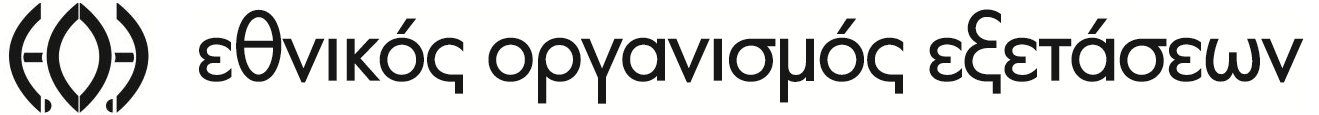 ΔΕΛΤΙΟ ΤΥΠΟΥΑμαρούσιον, 26.10.2023 Στο πλαίσιο διάχυσης της αποστολής και του επιστημονικού έργου του Εθνικού Οργανισμού Εξετάσεων (Ε.Ο.Ε.) δημοσιεύθηκε από το Τμήμα Επιστημονικής Υποστήριξης άρθρο του Ε.Ο.Ε. στα Πρακτικά της Διημερίδας «Σύνδεση σχολείου και πανεπιστημίου: Η φωνή των φοιτητών και των εκπαιδευτικών», η οποία πραγματοποιήθηκε από το Παιδαγωγικό Τμήμα Δημοτικής Εκπαίδευσης του Πανεπιστημίου Ιωαννίνων στις 27 & 28 Μαΐου 2023 στα Ιωάννινα. Δάσιος, Γ., Παπαμεντζελόπουλος, Κ., Γκότζος, Δ., Λαϊνά, Μ., Παπαγεωργίου, M. (2023). Σύνδεση δευτεροβάθμιας και τριτοβάθμιας εκπαίδευσης. Ο ρόλος του Εθνικού Οργανισμού Εξετάσεων (ΕΟΕ). Στο Α. Γαλάνη, Τ. Γκάτσα, Ρ. Καραχάλιου, Μ. Λιακοπούλου, Ε. Νικολάου (Επιμ.), Πρακτικά διημερίδας Σύνδεση σχολείου και πανεπιστημίου: Η φωνή των φοιτητών και των εκπαιδευτικών. Ιωάννινα 27 & 28 Μαΐου 2023 (σ. 61-73). Ιωάννινα: Παιδαγωγικό Τμήμα Δημοτικής Εκπαίδευσης του Πανεπιστημίου Ιωαννίνων. ISBN: 978-618-82063-1-1 doi: 10.5281/zenodo.10033498 Διαθέσιμο και στο https://eoe.minedu.gov.gr/index.php/meletes-e-o-e/268-praktika-diimeridas-syndesi-sxoleiou-kai-panepistimiou-i-foni-ton-foititon-kai-ton-ekpaideftikon-ioannina-27-28-maiou-2023Στόχευση της Διημερίδας αποτέλεσε η παρουσίαση ερευνητικών εργασιών πάνω σε σύγχρονα θέματα που αφορούν την εκπαίδευση, η ώσμωση τόσο μεταξύ των νέων ερευνητών όσο και μεταξύ ερευνητών και εκπαιδευτικών, η προβολή και η διάχυση καλών πρακτικών που υιοθετούν οι εν ενεργεία εκπαιδευτικοί, και κυρίως η δημιουργία μιας γέφυρας επικοινωνίας και συνεργασίας μεταξύ του Πανεπιστημίου και του Σχολείου. Στο πλαίσιο αυτό ο Ε.Ο.Ε. παρουσίασε τις μελέτες του, οι οποίες εμπίπτουν σε τρεις διακριτούς ερευνητικούς κύκλους, ήτοι: Εξεταστικά συστήματα στις χώρες της Ευρώπης, Ελληνικό εξεταστικό σύστημα και Ολιστική θεώρηση του συστήματος των Πανελλαδικών Εξετάσεων. Οι έρευνες αυτές αποτελούν παραδείγματα σύνδεσης του σχολείου με την τριτοβάθμια εκπαίδευση με βάση τις εξετάσεις εισαγωγής. Επιπλέον έγινε αναφορά στον μελλοντικό σχεδιασμό του Ε.Ο.Ε. με γνώμονα την ενημέρωση, τη συμβουλευτική, τη διασύνδεση και την ευελιξία ανάμεσα στους εξής άξονες: σχολείο, εξετάσεις εισαγωγής, πανεπιστήμια, αγορά εργασίας.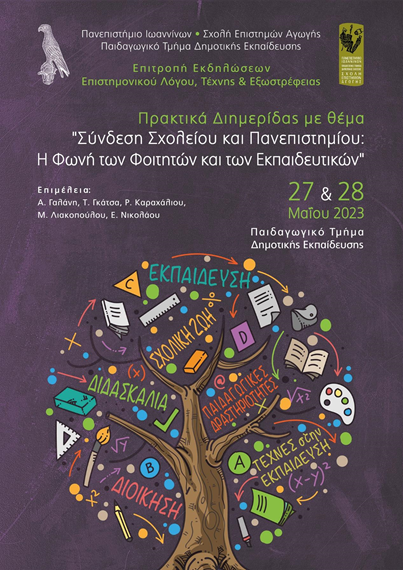 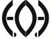 